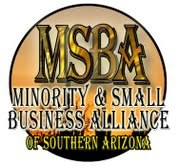 SCHOLARSHIP PROGRAM INFORMATIONThe Minority & Small Business Alliance of Southern Arizona is a non-profit 501c (3) organization composed of members from local, state and federal agencies as well as corporations and small business owners.  As part of its commitment to assisting growth in the Tucson and Southern Arizona Community, the MSBA, fourteen years ago, began a Scholarship Program to help those students with financial needs attending either the University of Arizona or Pima Community College.This scholarship is available to U.S. citizens who are currently enrolled full time as a sophomore or above.  Scholarship awards are $1,000 - $3,000 each and are placed in the students’ campus account and may be used for the purchase of books, fees or other-college related expenses with half the funds being available each semester.Each year the MSBA recognizes the achievements of small and minority owned businesses at an Awards Celebration and Banquet in September.  Four student scholarships are usually awarded during that event.  Last year the MSBA was able to award three scholarships.  To date, more than $92,000 in scholarships has been awarded to 87 students.  The majority of funding for this program is derived from profits of our Live Auction and Raffle conducted by the MSBA during the Awards Celebration.We wish all of the students applying for these scholarships the best of luck and continued success as you continue your college career.  For more information regarding the Scholarship Program please call Jo Anne Arvizu, MSBA Chair, at 520-741-5557.2019 Scholarship ApplicationPersonal InformationName: 									Student ID:Phone: 					Email:Local Mailing Address: 								City: 						State:				Zip:Permanent Address (if different from above):City: 						State:				Zip:Academic InformationSchool(s) currently enrolled:  Fall 2019 class level: 					Expected graduation date:[Must have completed Freshman year at time of application]Major: 				Second major or minor:					GPA:Expected degree:				Degree(s) already earned:Desired career:  				Professional field of interest:What campus / community activities / organizations and/or work experience are you or have you been involved in:EssayIn one page, describe the importance this scholarship will have on you attending college.  (Use a separate piece of paper and a minimum font size of 10)Student Signature:  Printed Name: Date:  Applications must be post-marked by June 30, 2019.All applicants will be notified during the month of July 2019The winning applicants will attend the MSBA Awards Banquet on September 26, 2019.  More info to follow.If you have any questions, contactJo Anne Arvizu, MSBA Chair520-741-5557Mail completed Application Packets to:Minority and Small Business AlliancePO Box 22801Tucson, AZ  85734